Bekendmaking CLB aan anderstalige nieuwkomersBeste directieJullie verwelkomen geregeld anderstalige nieuwkomers in jullie school. Het CLB heeft een decretale opdracht  naar deze doelgroep. Enerzijds willen wij als CLB, elke anderstalige nieuwkomer graag informeren over ons aanbod. Anderzijds merken wij ook dat deze gezinnen al vaak zoveel hebben meegemaakt dat wij voor hen het zoveelste gezicht zijn. Daarom willen we vanaf dit schooljaar beginnen met een getrapt systeem waarin we de nieuwkomers via verschillende kanalen op verschillende momenten kunnen bereiken. Natuurlijk willen we dit zoveel mogelijk koppelen aan andere momenten zodat we blijven informeren zonder hen lastig te vallen.Een eerste belangrijke moment is de inschrijving in een school. Via deze weg willen wij jullie vragen om bij elke inschrijving van een nieuwkomer ook het CLB onder de aandacht te brengen.  Concreet vragen we jullie om aan de ouders/leerling volgende informatie te bezorgen:het CLB in 7 vragen te bezorgen, samen met een voorstellingsfilmpje van het CLB in de taal van de nieuwkomer. Het filmpje is beschikbaar in 19 talen. Indien de ouders/leerling geen van deze 19 talen spreekt, of je vindt geen andere contacttaal tussen de 19 talen, dan kan je dit aan je  onthaler laten weten, zodat we een gesprek kunnen inplannen.  Scan de onderstaande QR-code, om het bekendmakingsfilmpje gemakkelijke op de smartphone of tablet te laten zien aan de betreffende leerling en/of ouders. We vragen jullie tevens om ons, zoals decretaal omschreven, elke anderstalige nieuwkomer te melden, op de manier zoals jullie dat tot op heden al deden. Dit is van belang voor ons om te bekijken of het vaccinatieschema te bekijken en eventueel bijkomende vaccinaties aan te bieden. Wanneer jullie merken dat er na het aanbieden van de informatie over het CLB bij de leerling/ouders nog vragen of onduidelijkheden zijn, neem dan contact op met jullie onthaler. Wij kunnen dan gerichter contact opnemen met de leerling/ouders. Wij hopen op deze manier iedere anderstalige nieuwkomer te kunnen informeren over ons aanbod en danken jullie alvast om hier aan mee te werken. Met vriendelijke groetenVrij CLB Limburg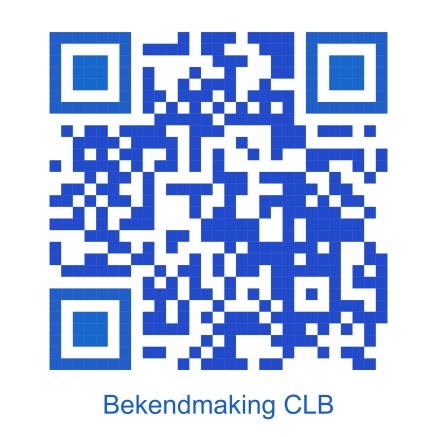 